КлассДомашнее заданиеЭлектронная почта6 ГВыполнить номера. § 40(стр. 234-235) читать, выучить правила.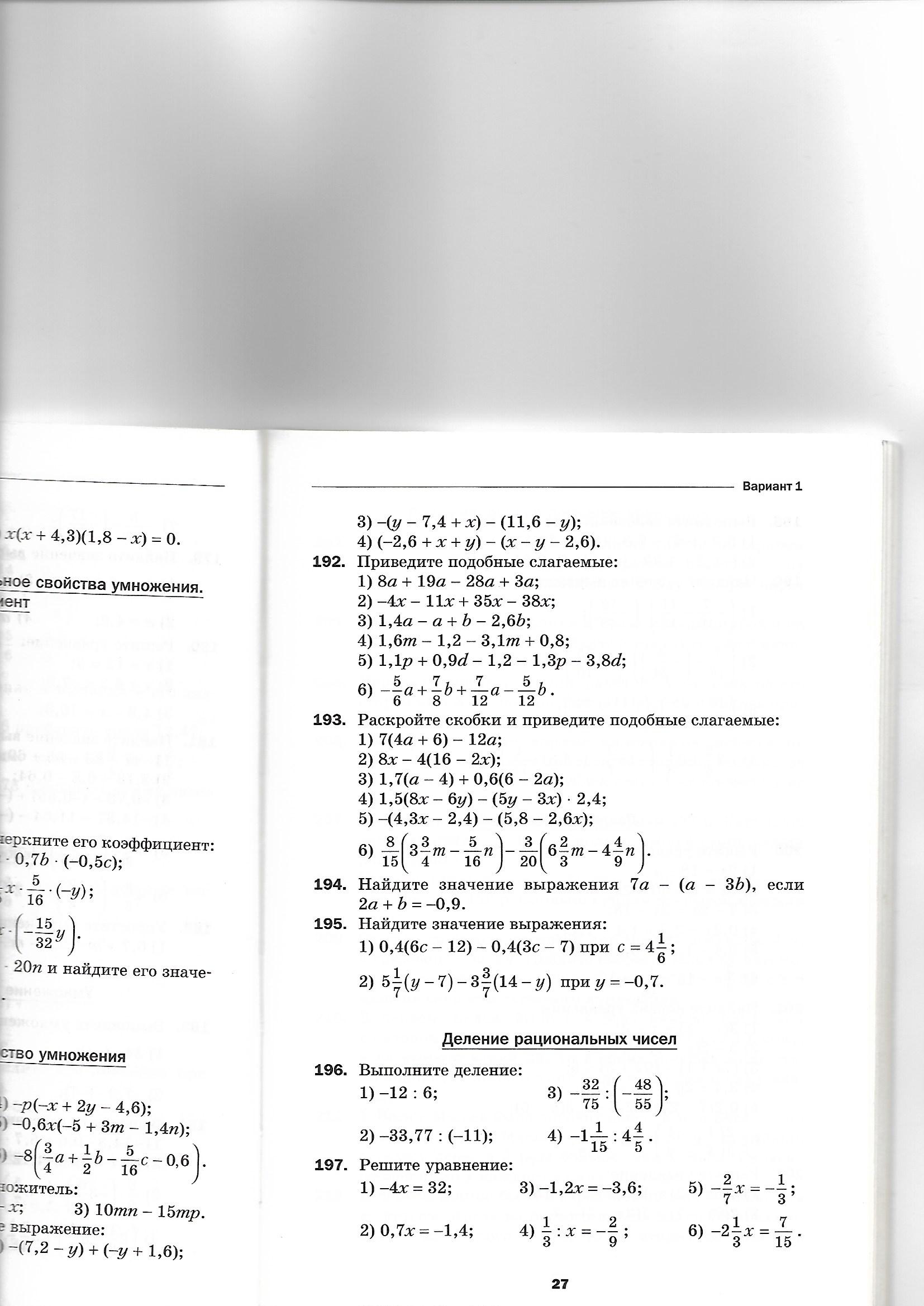 ira.korocharova@mail.ru5А,5Б, 5ЕПравила выучить. Смотрите объяснение  по ссылке https://vk.com/wall71438326_108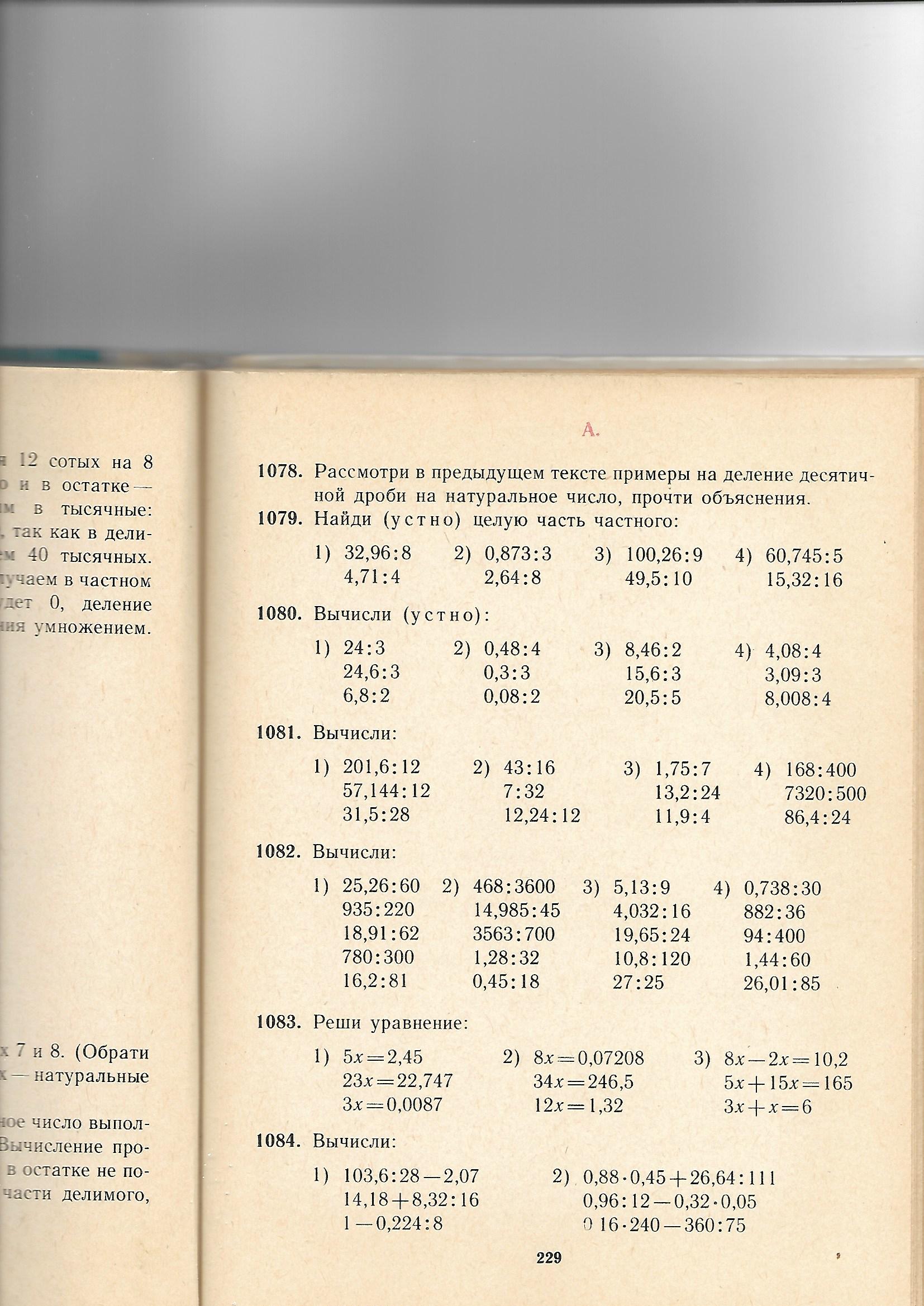         Если есть вопросы, пишите.ira.korocharova@mail.ru